Педагогический проект«Игры–драматизации с использованием масок и игрушек оригами»Пояснительная записка: Театрализованная деятельность основывается на театральном искусстве, являющемся синтетическим (объединяющим все виды искусства: художественное слово, музыку, пластику, декорационно-художественное оформление.Одной из форм театрализованной деятельности являются игры-драматизации. Игры - драматизации включают в себя инсценирование песен, инсценирование сказок, инсценирование литературных текстов, инсценирование потешек, игровое творчество детей.Игры-драматизации - форма деятельности ребенка в дошкольном детстве. Поэтому театральное искусство близко и понятно детям. Литературное произведение или сказка всегда имеют нравственную направленность (дружба, доброта, честность, смелость и др)Благодаря сказке ребенок познает мир не только умом, но и сердцем, выражает собственное отношение к добру и злу. Любимые герои становятся образцами для подражания и отождествления. В процессе работы над выразительностью реплик персонажей незаметно активизируется словарь, совершенствуется звуковая культура речи, ее интонационный строй. Произносимые реплики ставят его перед необходимостью грамотно изъясняться. Улучшаются диалогическая речь, ее грамматический строй. Театрализованная деятельность направлена на развитие у детей ощущений, чувств и эмоций, мышления., воображения, фантазии, внимания, памяти, воли, а также многих умений и навыков (речевых, коммуникативных, организаторских, оформительских, двигательных).Дети очень любят сами перевоплощаться в любимых героев и действовать от их имени, в соответствии с сюжетами сказок, мультфильмов, детских спектаклей. Детям очень интересно использовать оригамские игрушки и маски. Используя оригамские игрушки можно разыграть не только эти сказки, но и многие другие, а также придумать сюжеты своих сказок и рассказов. Маски и игрушки оригами просты в изготовлении. Их можно хранить в коробочке, в небольшом мешочке, из которых в любой момент можно извлечь фигурки, чтобы разыграть сценку из сказки, прочитать стишок, загадку, спеть песенку, придумать веселую историю. Оригами рассматривается как средство для подготовки игр-драматизаций, которые строятся на основе литературного произведения. Я знакомлю детей с оригамскими масками и игрушками. Как формировать у детей навыки драматизации литературных произведений, интерес к имитационным движениям? Я рекомендую привлекать дошкольников всех возрастов к участию в изготовлении элементов масок, сказочных атрибутов, распределяя работу по степени сложности. В подгруппе пятого года жизни ребенок обводит по контуру основную форму. Ведь маска важный атрибут игры, она делает образы героев яркими и впечатляющими. Успеху драматизаций, освоению выразительных имитационных движений способствуют наблюдения за живыми объектами. В процессе этого я стараюсь акцентировать внимание детей не только на способах передвижения, защиты и питания, но и на повадках животного. Кроме этого читаю детям стихи, рассказы о животных, рассматривает картинки, иллюстрации. Все это помогает детям приобрести способность выполнять самые разные задания: показать: как слетает бабочка, как куры клюют корм, пьют воду, как кошка играет с клубком ниток, как ведет себя собака со своими и чужими. Драматизация литературных произведений, обыгрывание различных событий, изображение повадок животных приучают ребенка к самостоятельному поиску средств выразительности. К этой работе мы привлекаем родителей, они помогают детям, участвуя в мини – спектаклях, в качестве рассказчика   одного или даже нескольких персонажей, при этом используя оригамские маски, игрушки совместного изготовления с детьми.Актуальность темы: мы знаем, что театрализованная игра привлекает всех ребят, но некоторые из них в силу своих психологических особенностей бояться групповой деятельности. Как привлечь таких малышей к театрализованным играм? Как помочь им преодолеть неуверенность в себе, научить общаться со сверстниками и взрослыми? Я считаю, что эту проблему можно решить с помощью игр – драматизаций с использованием масок и игрушек оригами. Главное – создать между взрослыми и детьми отношения доброты, сердечности и любви.Цель проекта: использование масок и игрушек оригами для устранения психологических проблем. Это боязнь общения, замкнутость в своих переживаниях, опасение быть осмеянным сверстниками или получить негативную оценку своих поступков взрослыми – все это обрушивается на маленького человека, загоняя его в мир страхов и сомнений.Для достижения данной цели поставлены следующие задачи:Задачи проекта:1. Воспитывать доброжелательное общение друг с другом.2. Побуждать интерес к играм-драматизациям, создавать необходимые условия для ее проведения, используя маски и игрушки оригами.3. Развивать речь детей: обогащать словарь, формировать умение строить предложения, добиваясь правильного и четкого произношения в играх-драматизациях с использованием масок и игрушек оригамиГипотеза: если систематически проводить игры-драматизации с использованием масок и игрушек оригами и обеспечить целенаправленное руководство ими, то дети научатся общаться со сверстниками и взрослыми.Место реализации проекта: в детском саду: в групповой комнате, в музыкальном зале.Адресат проекта: дети 3-4 лет, родителиСодержание проекта:Игры-драматизации пользуются у детей неизменной любовью. Игры - драматизации включают в себя инсценирование песен, инсценирование сказок, инсценирование литературных текстов, инсценирование потешек, игровое творчество детей. Дети с удовольствием включаются в игру. Им нравится надевать маски. Малыши радуются, когда радуются персонажи, грустят вместе с ними, плачут над неудачами любимого героя, всегда готовы придти к нему на помощь. Тематика и содержание игр-драматизаций с использованием красочных оригамских масок и игрушек имеют нравственную направленность, которая заключена в каждой сказке, стихотворении, потешки. Эта дружба, доброта, отзывчивость. Сказочные герои становятся для детей любимыми и подражая им дети присваивают положительные качества.   Используя оригамские игрушки можно разыграть не только сказки, но и стихи, потешки, а также придумать сюжеты своих сказок и рассказов. Маски и игрушки оригами просты в изготовлении. Их можно хранить в коробочке, в небольшом мешочке, из которых в любой момент можно извлечь фигурки, чтобы разыграть сценку из сказки, прочитать стишок, загадку, спеть песенку, придумать веселую историю.Этапы реализации проекта:1. Организационный этап:Выбор темы и разработка проекта;Изучение методической литературы;Составление перспективного плана по реализации проекта;Изготовление масок и игрушек оригамиПроведение консультаций и бесед с родителями  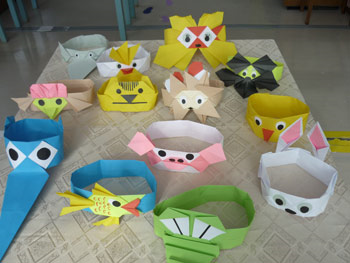 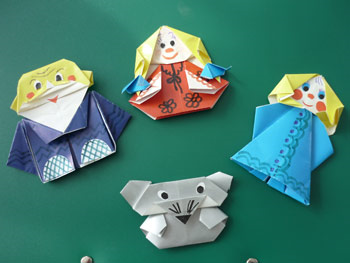 2. Диагностический этап:3. Основной этап:4. Обобщающий этап:Исследование развития игровой деятельности детейМониторинг заинтересованности и активности воспитанниковПроведение игр-драматизаций с использованием масок и игрушек оригамиРазучивание ролей, песен, потешекЧтение художественной литературыИспользование устного народного творчестваВовлечение родителей в составление рассказов и сказок для детейКонкурс с родителями на лучшую оригамскую маску или игрушкуПрезентация проекта на педагогическом советеПоказ игр-драматизаций на родительском собрании с демонстрацией масок игрушек оригамиВыставка масок и игрушек оригамиВиды контроля:- фотосъемка игр-драматизаций- контроль старшего воспитателяРезультаты внедрения проекта:- обогащение предметно-пространственной среды, укрепление дружеских отношений, расширение и обогащения словарного запаса, обеспечение психологического благополучия и здоровья детей.Перспективный план работы с детьми 2 младшей группы в рамках проекта « игры драматизации с использованием масок и игрушек оригами».Сентябрь1. Тема: Оригамские маски и игрушкиЗадачи: Познакомить детей с оригамскими масками и игрушками, игрушками пальчикового театраНеобходимое оборудование: маски, игрушки оригами из разных сказок2. Тема: Основы актерского мастерстваЗадачи: Развивать способность детей понимать состояние другого человека и уметь адекватно выразить свое мнение.Необходимое оборудование: имитационные упражнения с использованием оригамских масок.Октябрь1. Тема: Культура и техника речиЗадачи: Развивать дикцию, речевое дыхание и правильную артикуляцию.Учить   строить диалог, используя маски оригами.Содержание деятельности: Ответы по содержанию сказки, звуковые упражнения, русская народная прибаутка Необходимое оборудование: маски оригами2. Тема: Основы театральной культурыЗадачи: Развивать сценическому искусству, знакомить детей с видами театрального искусства (театр масок)Содержание деятельности: Словесная игра (зайка беленький сидит)3. Тема: Игра «Зайки»Задачи: Формировать правильную артикуляцию, обучать прыжкам на двух ногахНеобходимое оборудование: маски оригамиНоябрь1. Тема: Игра «Зайчик и белочка»Задачи: Развивать у детей вниманиеНеобходимое оборудование: маски оригами , картинки с изображением орехов, грибов, моркови, капусты, шишек и др., которые употребляют в пищу зайчик и белочка, корзинки.2. Тема: Культура и техника речиЗадачи: Развивать дикцию, речевое дыхание и правильную артикуляцию.Учить строить диалог. Пополнять словарный запас детейСодержание деятельности: Игры, упражнения и загадкиНеобходимое оборудование: маски оригамиРепертуар: «Гуси-гуси», «Разговор с котом», «Курочка-рябушечка»3. Тема: Игра – драматизация «Мы в лесу построим дом»Задачи: Развивать творческое воображение детей, учить подражать звуком и движению персонажей ( медведя, лисы, зайца, ежа, белочки)Необходимое оборудование: маски оригами, использование цветных модулей для строительстваДекабрь1. Тема: Рассказ с подражанием « Бабушка и внучка»Задачи: Учить детей имитировать движения животных, имитировать звуки, издаваемые героями рассказаНеобходимое оборудование: игрушки оригами , в предметном окружении с декорациями2. Тема: Диалог: « Разговор зайчика и белочки по телефону»Задачи: Развивать диалогическую речь. Учить детей общаться друг с другом.Необходимое оборудование: маски оригами и трубки телефонов3. Тема: Проведение праздниковЗадачи: Обогащать детей яркими впечатлениями, создавая радостное настроение.Вызывать желание принимать активное участие в празднике.Необходимое оборудование: маски оригами, декорации необходимые для обстановки праздникаРепертуар: «Новый год»Январь1. Тема: «Зимняя сказка»Задачи: Обогащать детей яркими впечатлениями, создавая радостное настроениеНеобходимое оборудование: маски оригами2. Тема: Игра-инсценировка: Стихотворение «Маша обедает»Задачи: Побуждать к образному воплощению в роли. Учит выразительно двигаться. Учить выразительной мимике и движениям.Необходимое оборудование: маски оригами, предметное окружениеФевраль1. Тема: Игра-драматизация «Они не умеют читать...»Задачи: Развивать интерес к играм-драматизациям. Поддерживать бодрое веселое настроение. Поощрять доброжелательное отношение друг к другу.Необходимое оборудование: игрушки оригами, кукла Юля и предметное окружение2. Тема: Основы актерского мастерстваЗадачи: Воспитывать внимание. Развивать фантазию и воображениеСодержание деятельности: Работа у зеркала, имитационные упражненияРепертуар: «Лиса», «Медведь», «Петушок», «Курочка», «Лягушка», «Собачка», «Котик».3. Тема: Игра: «Веселые гуси»Задачи: Побуждать детей эмоционально реагировать на происходящее.Развивать умение сосредотачивать свое внимание на игрушках оригами.Вызывать у детей радостные чувства.Необходимое оборудование: игрушки оригами, декорации (домик с вырезанным окошком, плоскостной куст).Март1. Тема: Игра-драматизация «Сорока»Задачи: Развивать речевые способности каждого ребенкаНеобходимое оборудование: маска оригами сороки, предметы: иголки, очки, мыло, звонок, утюг, кисть2. Тема: Сказка «Колобок»Задачи: Содействовать пониманию сюжета сказки. Эмоционально реагировать на происходящее, воспитывать доброту, смекалкуНеобходимое оборудование: игрушки оригами, домик, декорации леса3. Тема: Сказка «Котик Петрик и мышка»Задачи: Разыгрывание сказки. Учить произносить реплики с нужной интонацией с помощью мимики и жестов.Необходимое оборудование: маски оригамиАпрель1. Тема: Сказка «Теремок»Задачи: Развивать воображение, фантазию детей, эмоционально раскрепощать, прививая устойчивый интерес к происходящему на сцене.Необходимое оборудование: маска оригами, теремок.2. Тема: Прибаутка «Тень-тень»Задачи: Учить детей диалогу. Побуждать детей играть с игрушками оригами.Вызвать желание слушать прибауткуНеобходимое оборудование: игрушки оригами, предметное окружение, ширма.3. Тема: Самостоятельная игровая деятельностьЗадачи: Привлечь детей к рассказыванию сказок, чтению потешек, стихов, прибауток.Необходимое оборудование: маски оригамиРепертуар: Русские народные сказки, потешкиМай1. Тема: Сказка «Как лягушонок искал папу»Задачи: Воспитывать умение следить за развитием действия в сказке, подводить к выразительному исполнению, используя маски оригамиНеобходимое оборудование: маска оригами.2. Тема: Проведение развлеченийЗадачи: Прививать любовь к театральному искусству, умение сопереживать героям сказок, эмоционально реагируя на поступки действующих лиц.Необходимое оборудование: предметно игровая среда, маски оригами, декорации.Используемая литература:Гончарова О.В. Театральная палитра.- М.: «Творческий центр», 2010 г.Использование проектной деятельности в детском саду: Методическое пособие/ Под ред. Бабыниной Т.Ф., Яруллиной Е.Х.- Казань: РИЦ, 2011г.Микляева Н.В.Программа развития и образовательная программа ДОУ.-М.: «АЙРИС ПРЕСС», 2007г.Тарабарина Т.И. Оригами и развитие ребенка.- Ярославль: «Академия развития», 1998 г.Соколова С. Театр оригами.- М.: «Академия умелые руки», 2006 г.Сорокина Н., Миланович Л. Кукольный театр для самых маленьких.- М.: «Творческий центр»,2009 г.